Decizie nr.6/__din 23 noiembrie 2022                                                                                or.Briceni Cu privire la rectificarea și alocarea mijloacelor financiare pentru anul 2022 la instituțiile din subordinea Consiliului raionalÎn temeiul prevederilor art.26 alin.2 al Legii Finanțelor publice locale nr.397-XV din 16 octombrie 2003, art.43 alin,1 lit.(b) din Legea nr.436-XVI din 28.12.2006, privind administrația publică locală, Legii nr.270 din 25 noiembrie 2018 privind sistemul unitar de salarizare în sectorul bugetar, Legii nr.271 din 23 noiembrie 2018 pentru modificarea unor acte normative, Hotărîrii Guvernului nr.1231 din 12 decembrie 2018 pentru punerea în aplicare a prevederilor Legii nr.270 din 23 noiembrie 2018 privind sistemul unitar de salarizare în sectorul bugetar, Consiliul raional Briceni,A DECIS:De a efectua rectificările planului de finanţare la instituţiile din subordinea Consiliului raional, după cum urmează:2.  Controlul executării prezentei decizii va fi exercitat de dl Vitalii Lupaşco, Președintele raionului.		                                     Preşedintele raionului Briceni				       	                                  Vitalii Lupașco Secretar alConsiliului raional Briceni                                                            Vadim SaracuțaSpecialist principalîn probleme juridice                                                                      Victor StatnîiȘef al Direcției Finanțe                                                                 Alla LupașcoREPUBLICA MOLDOVACONSILIUL RAIONAL BRICENIPREŞEDINTELERAIONULUI BRICENI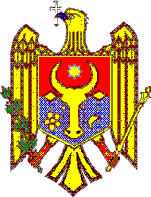 РЕСПУБЛИКА МОЛДОВАРАЙОННЫЙ СОВЕТ БРИЧЕНЬПРЕДСЕДАТЕЛЬРАЙОНА БРИЧЕНЬor.Briceni,str. Independenţei 48Tel.2-20-58, fax.2-34-92МД 4700 г. Бричень, бд. Индепенденцей, 48Tel.2-20-58, fax.2-34-92Denumirea instituțieiCod instituției Funcția(F3)P1,P2P3Denumirea coduluiECOSumaAparatul președintelui116081160801110111030103010000500005Remunerarea munciiContributii de asigurari sociale de stat obligatorii211180212100-20000,00-5000,00Servicii de suport pentru exercitarea guvernarii 116081160801330133030203020000900009 Remunerarea munciiContribuții de asigurari sociale de stat obligatorii211180212100+20000,00+5000,00Aparatul președinteluiOcrotirea sanatatii1160807690740801980180006900180Alte servicii în domeniul sanatațiiServicii sănătate publică254000254000-40800,00+40800,00